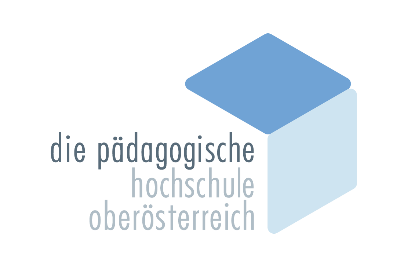 Arbeitsgemeinschaft: MEDIENERZIEHUNGLeitung:	Josef Grabner, MSc	josef.grabner@ph-ooe.atRegionBAG-Leiter/inBR – RI - SDHans Zahrer
MS Mettmach, Mettmach 120, 4931 Mettmach
Tel. +43 7755 7266,  direktion.mettmach@aon.at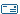 Josef Holzer
MS Andorf, Riedfeldstraße 17, 4770 Andorf
Tel. +43 7711 3032 ,  jos.holzer@aon.at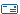 FR – PE – RO - UURobert GstöttenbauerMS Pregarten, Althauserstr. 10, 4230 Pregarten Tel. +43 7236 23950,  r.gstoettenbauer@eduhi.at    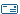 Dominik HuberMS Perg, Waidhoferstr. 2, 4320 PergTel. +43 7262 58222,  dominik1.huber@gmail.com Melanie Neßlböck
VS Altenfelden, Schulstr. 25, 4121 Altenfelden
Tel. +43 7282 5544,  melanie.nesslboeck@ph-linz.at Michael Stelzmüller-Mühlbachler
MS Reichenthal, Schlossstraße 8, 4193 Reichenthal
Tel. +43 7214 4238,  michael.muehlba@gmail.com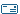 GM – VBHeinrich Neumüller
HS Scharnstein, Kirchenplatz 5, 4644 Scharnstein
Tel. +43 7615 2277,  h.neumueller@eduhi.atAndrea Berger
PTS Vöcklarmarkt, Wultingergasse 20, 4770 Vöcklamarkt
Tel. +43 7682 2031-31,  andrea.berger@flashnet.atEF – GRKlemens Zellinger
NMS Eferding-Nord, Postgütlstraße 4a, 4070 Eferding
Tel.: +43 7272-5573,  klemens.zellinger@ef1.atKI – SE – SRHelmut Daucher
NMS Großraming, Großraming 17, 4463 Großraming
Tel. +43 7254 84086,  h.daucher@eduhi.atErwin Gollob
NMS Großraming, 4463 Großraming 17
Tel. +43 7254 84086,  s415032dir@eduhi.atGünter Neumayer
NMS 1 Promenade, Promenade 16, 4400 Steyr
Tel. +43 7252 53073 11,  s402012@lsr.eduhi.atLL – LSWL – WSAndreas Lehrbaumer
VS Gunskirchen, Lambacher Straße 4, 4623 Gunskirchen
Tel. +43 676 4803411,  a.lehrbaumer@eduhi.atElfriede Böhm
HS 2 Marchtrenk, Schnopfhagenstr. 1, 4614 Marchtrenk
Tel. +43 7243 54769,  boehm.huegelweg@utanet.atGünter Edinger
VS 4 Wels, Pernau, Handel-Mazzetti-Straße 2, 4600 Wels
Tel. +43 7242 235636,  guenter.edinger@ph-linz.atAndreas Pramper
NMS 1 Wels-Stadtmitte, Rainerstraße 5, 4600 Wels
Tel. +43 7242 235-1564,  contact@prasoft.net